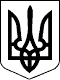 89 СЕСІЯ  ЩАСЛИВЦЕВСЬКОЇ СІЛЬСЬКОЇ РАДИ7 СКЛИКАННЯРІШЕННЯ 29.03.2019р.                                                  с. Щасливцеве                                  № 1555Про надання дозволу на розробку проектуЗемлеустрою щодо відведення безоплатноу власністьземельноїділянки для веденняособистого господарстваРозглянувши заяву громадянина України ***, який є учасником бойових дій та надані документи, враховуючи генеральний план села Щасливцеве Генічеського р-ну Херсонської області з планами зонування території з розвитком рекреаційної зони, змінені та встановлені межі адміністративно-територіальної одиниці села Щасливцеве, керуючись ст.12,19,118,121 Земельного кодексу України та ст. 26 Закону України «Про місцевесамоврядування в Україні» сесіясільськоїрадиВИРІШИЛА: .1.Дати дозвіл *** на розробку проекту землеустрою щодо відведення безоплатно у власність земельної ділянки орієнтовною площею 1,85 га для ведення особистого селянського господарства із земель  запасу сільськогосподарського призначення на території Щасливцевської сільської ради в межах с. Щасливцеве.2.Гр. *** звернутись до землевпорядної організації, яка має відповідний дозвіл на виконання цих робіт  розробку проекту землеустрою  щодо відведення безоплатно у власність вищезазначеної земельної ділянки.                               3.Контроль за виконанням рішення покласти на постійно діючу комісію Щасливцевської сільської ради з питань регулювання земельних відносин та охорони навколишнього середовища.Сільський голова                                                                         В.ПЛОХУШКО